Saturday, May 2, 2020, 11:00 am - 5:00 pm 		         (page 1)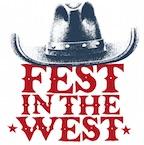 USA Baseball, 745 Green Hope School Rd, Cary, NC 27518Mail checks and applications to: Goodtree & Co3028 Winfred Dell Lane,  Cary, NC 27511Brought to you by Goodtree & Co in partnership with the Town of Cary           Festival Food Vendor Information Goodtree & Co invites you to be a food vendor at our 5th annual Fest in the West. The festival will take place on the grounds of the USA Baseball Training Complex, at 7445 Green Hope School Road, Cary. We are expecting attendance of approximately 7000. Fest in the West will celebrate Cary's rural roots with live music and demonstrations, local food and craft beer, art & crafts and fun contests. We have a limited capacity. Reserve your spot now!Festival Information:	A $15 application fee is due with this paperwork to be considered as a vendor. You will be notified if you are confirmed for the event by Feb 1, at which time the $100 Vendor Fee and COI are due. Space is limited and we reserve the right to pick the mix of vendors that will be the biggest draw and allow your truck to have the best experience.Food Truck space is $100 per food vendor/ food truck. We are providing power with Whisper generators and our fee includes that with spider box hook-ups.Set-up will take place between 9:00 am and 10:30 am.All vendors must be open for business from 11:00 am - 5:00 pm. No early departures.All vehicles (except your truck) will be barred from the festival area from 10:30 am - 5:00 pm for pedestrian safety. Only the cooking/serving vehicle will be allowed in the footprint to save on space.All drinks must be Pepsi Products as per the Town of Cary facilities requirements.All exhibitors must be out of the festival area by 7:00 pmThe festival will be held rain or shine. If a dangerous amount of rain/ lightning or wind is predicted, we have secured a rain date of Sunday, May 3. Please keep that date available. The festival committee reserves the right to close early due to extreme weather conditions. No refunds if the event is held and the vendor does not attend.Upon acceptance, MUST provide proof of insurance with both Town of Cary, PO Box 8005, Cary NC 27519 and Goodtree & Co, 3028 Winfred Dell Lane, Cary NC 27511 listed as additional insured. Certificate of Insurance is mandatory for participation in the Festival.Contact info:Lindsey Chester, Event DirectorEmail: Lindsey.chester@carycitizen.comCell Phone 919-244-6463Page 2 (return this page ONLY with your payment)Attach a business card									         Festival Food Truck ApplicationName________________________________________________________________Business Name________________________________________________________Address______________________________________________________________  City_______________________________________State______Zip______________Cell Phone____________________Email________________________________Website__________________________Social Media handles__________________________Describe what you serve  (we may use this statement in our marketing and website)	________________________________________________________________________________________________________________________________________________________FOOD Trucks Only, no booths/ tents where food is being cooked.What is the size of your truck or van? ________________________________________What side do you serve from?       Driver side      or     Passenger  side    (circle one)What are your power needs and plug type?_______________________________________________Any special considerations we need to know about? __________________________________________________________________________________________________________________________Application for 1 space = $15 fee due now,  $100 fee once accepted for all trucks. We provide power.This includes Festival providing whisper generators. Please have the ability to hook-up to our spider boxes. We are providing power to make for a more enjoyable, quieter and cooler festival experience for our patrons and vendors.	We will notify everyone by Feb. 1 and fee must be received no later than March 1 or we will move to our waitlist. Last year 35 vendors applied, but we have only space for 10.No cancellations after April 15.  $25 fee will be charged for all returned checks.Signature ________________________________________________Date_____________This functions as a signed agreement between the Vendor andGoodtree & Co, who produces the Fest in the West Event.Mail $15 application fee check and application to: Goodtree & Co, 3028 Winfred Dell Lane, Cary, NC 27511Page 3 (keep for your records)Insurance specifications for Fest in the West 2020UPON ACCEPTANCE you will need to provide a Certificate of Insurance (COI) as follows:		 GOODTREE & CO  CONTRACTORS & CONCESSIONAIRES INSURANCE REQUIREMENTS.Goodtree & Co Vendor’s (excluding craft and artisans) shall purchase and maintain during the period of performance insurance for protection from claims under workers' or workmen's compensation acts; Comprehensive General Liability Insurance (including broad form contractual liability and complete operations, explosions, collapse, and underground hazards coverage) covering claims arising out of or related to bodily injury, including bodily injury, sickness, disease or death of any of the Goodtree & Co employees or any other person and to real and personal property including loss of use resulting there from; Comprehensive Automobile Liability Insurance, including hired and non-owned vehicles, if any, covering bodily injury or death, and property damage; covering personal injury, bodily injury and property damage and claims arising out of or related to Goodtree & Co performance under Contract.The minimum insurance ratings for any company insuring the Goodtree & Co vendors shall be Best's A-. The minimum limits of insurance coverage are:General Liability $1,000,000 per occurrenceCommercial Automobile Liability $1,000,000 CSLCommercial Excess Liability / Umbrella Policy $1,000,000 per occurrenceWorkers Comp Statutory limitsEmployers Liability $500,000 per occurrenceAll insurance policies (except Worker's Compensation) shall name the Town and Goodtree & Co as an additional insured party. Evidence of such insurance shall be furnished to the Town and Goodtree & Co, together with evidence that each policy provides that the Town and Goodtree & Co shall receive not less than thirty (30) days prior written notice of any cancellation, non-renewal or reduction of coverage of any of the policies. Each certificate of insurance provided by the vendors must be endorsed stating that the Town of Cary is an additional insured under the policy.Must have $1,000,000 aggregate of liability. Will need to provide proof of insurance with Town of Cary, PO Box 8005, Cary NC 27519 and Goodtree & Co, 3028 Winfred Dell Lane, Cary, NC 27511 listed as additional insured. The certificates of insurance should show the certificate holder as the Town of Cary P.O. Box 8005, Cary, NC 27512-8005 with the endorsement provided.We will need this with $100 vendor fee upon acceptance to confirm your appearance as a vendor at Fest in the West.No later than MARCH 1, 2020